Сумська міська рада VІІ СКЛИКАННЯ              СЕСІЯРІШЕННЯ від                     2019 року №              -МР м. СумиРозглянувши звернення громадянки, надані документи, відповідно до статей 12, 40, 79-1, 116, 118, 120, 121, 122 Земельного кодексу України, статті 55 Закону України «Про землеустрій», керуючись статтею 25, пунктом 34 частини першої статті 26 Закону України «Про місцеве самоврядування в Україні», Сумська міська рада  ВИРІШИЛА:1. Визнати таким, що втратив чинність, пункт 84 додатку № 134 до рішення виконавчого комітету Сумської міської Ради народних депутатів від 16.12.1993      № 723 «Про передачу в приватну власність земельних ділянок під будівництво і обслуговування житлових будинків і господарських будівель» стосовно надання у приватну власність земельної ділянки площею 0,0800 га за адресою: м. Суми,       вул. Депутатська, 31 Ященку Олександру Івановичу у зв’язку з неоформленням ним права власності на земельну ділянку та переходом права власності на житловий будинок, розташований на даній земельній ділянці, до Хохлової Лілії Іванівни.2. Затвердити технічну документацію із землеустрою щодо встановлення (відновлення) меж земельної ділянки в натурі (на місцевості) та надати у приватну власність Хохловій Лілії Іванівні              земельну ділянку за адресою: м. Суми, вул. Депутатська, 31, площею 0,0695 га, кадастровий номер 5910136600:17:024:0024. Категорія та функціональне призначення земельної ділянки: землі житлової та громадської забудови Сумської міської ради для будівництва і обслуговування житлового будинку, господарських будівель і споруд (присадибна ділянка).Сумський міський голова                                                                     О.М. ЛисенкоВиконавець: Клименко Ю.М.Ініціатор розгляду питання ––  Сумський міський головаПроект рішення підготовлено департаментом забезпечення ресурсних платежів Сумської міської радиДоповідач – департамент забезпечення ресурсних платежів Сумської міської ради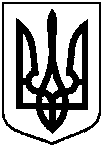 Проектоприлюднено «__»_________2019 р.Про часткову втрату чинності рішення виконавчого комітету Сумської міської Ради народних депутатів та надання у приватну власність земельної ділянки за адресою: м. Суми, вул. Депутатська, 31 Хохловій Лілії Іванівні, яка знаходиться у неї в користуванні